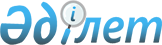 Об утверждении перечня приоритетных сельскохозяйственных культур и норм субсидий
					
			Утративший силу
			
			
		
					Постановление акимата Карагандинской области от 25 июля 2016 года № 54/03. Зарегистрировано Департаментом юстиции Карагандинской области 18 августа 2016 года № 3939. Утратило силу постановлением акимата Карагандинской области от 27 июня 2017 года № 37/04
      Сноска. Утратило силу постановлением акимата Карагандинской области от 27.06.2017 № 37/04 (вводится в действие со дня его первого официального опубликования).

      В соответствии с Законом Республики Казахстан от 23 января 2001 года "О местном государственном управлении и самоуправлении в Республике Казахстан", приказом исполняющего обязанности Министра сельского хозяйства Республики Казахстан от 27 февраля 2015 года № 4-3/177 "Об утверждении Правил субсидирования повышения урожайности и качества продукции растениеводства, стоимости горюче-смазочных материалов и других товарно-материальных ценностей, необходимых для проведения весенне-полевых и уборочных работ, путем субсидирования производства приоритетных культур и стоимости затрат на возделывание сельскохозяйственных культур в защищенном грунте" (зарегистрирован в Реестре государственной регистрации нормативных правовых актов за № 11094) акимат Карагандинской области ПОСТАНОВЛЯЕТ:

      1. Утвердить нижеследующее:

      1) перечень приоритетных сельскохозяйственных культур согласно приложению 1 к настоящему постановлению;

      2) нормы субсидий (на 1 гектар и (или) 1 тонну) на повышение урожайности и качества продукции растениеводства, удешевление стоимости горюче-смазочных материалов и других товарно-материальных ценностей, необходимых для проведения весенне-полевых и уборочных работ, путем субсидирования производства приоритетных культур и стоимости затрат на возделывание сельскохозяйственных культур в защищенном грунте согласно приложению 2 к настоящему постановлению.

      2. Контроль за исполнением настоящего постановления возложить на курирующего заместителя акима области.

      3. Постановление "Об утверждении перечня приоритетных сельскохозяйственных культур и норм субсидий" вводится в действие по истечении десяти календарных дней после дня его первого официального опубликования. Перечень приоритетных сельскохозяйственных культур
      *на зеленый корм

       ** на сенаж Нормы субсидий (на 1 гектар и (или) 1 тонну) на повышение урожайности и качества продукции растениеводства, удешевление стоимости горюче-смазочных материалов и других товарно-материальных ценностей, необходимых для проведения весенне-полевых и уборочных работ, путем субсидирования производства приоритетных культур и стоимости затрат на возделывание сельскохозяйственных культур в защищенном грунте
      * на зеленый корм

      ** на сенаж
					© 2012. РГП на ПХВ «Институт законодательства и правовой информации Республики Казахстан» Министерства юстиции Республики Казахстан
				
      Аким области

Н. Абдибеков
Приложение 1
к постановлению акимата
Карагандинской области
от 25 июля 2016 года
№ 54/03
№ п/п
Наименование приоритетных культур
1
ячмень
2
овес
3
смесь колосовых (пшеница и ячмень;* ячмень и овес**)
4
зернобобовые
5
крупяные (гречиха)
6
однолетние травы (суданская трава, просо кормовое, овес на сенаж (монокорм) 
7
многолетние травы посева текущего года (в том числе осенью прошлого года) 
8
кукуруза на силос
9
подсолнечник на силос
10
масличные 
11
овощебахчевые
12
овощебахчевые и картофель, возделываемые с применением систем капельного орошения (за исключением возделываемых в условиях защищенного грунта) 1 года применения
13
овощебахчевые и картофель, возделываемые с применением систем капельного орошения (за исключением возделываемых в условиях защищенного грунта) 2 года применения
14
овощные культуры, возделываемые в условиях защищенного грунта (промышленные тепличные комплексы)
15
овощные культуры, возделываемые в условиях защищенного грунта (фермерские теплицы)
16
картофельПриложение 2
к постановлению акимата
Карагандинской области
от 25 июля 2016 года
№ 54/03
№ п/п
Наименование приоритетных культур
Норматив бюджетных субсидий (базовой) на 1 гектар, тенге
1
ячмень
2 500
2
овес
2 500
3
смесь колосовых (пшеница и ячмень;* ячмень и овес**)
2 000
4
зернобобовые
2 500
5
крупяные (гречиха)
2 500
6
однолетние травы (суданская трава, просо кормовое, овес на сенаж (монокорм)
7 000
7
многолетние травы посева текущего года (в том числе осенью прошлого года) 
8 000 
8
кукуруза на силос
10 000
9
подсолнечник на силос
10 000
10
масличные 
4 500
11
овощебахчевые
21 000
12
овощебахчевые и картофель, возделываемые с применением систем капельного орошения (за исключением возделываемых в условиях защищенного грунта) 1 года применения
80 000
13
овощебахчевые и картофель, возделываемые с применением систем капельного орошения (за исключением возделываемых в условиях защищенного грунта) 2 года применения
30 000
14
овощные культуры, возделываемые в условиях защищенного грунта (промышленные тепличные комплексы)
4 000 000
15
овощные культуры, возделываемые в условиях защищенного грунта (фермерские теплицы)
1 960 000
16
картофель
4 500